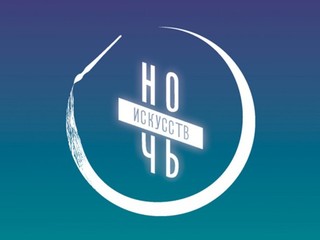 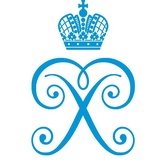 КИНОНОЧЬ В ПАРКЕ АЛЕКСАНДРИЯГосударственный музей-заповедник «Петергоф»4 ноября 2016 с 18:00 до 22:00 Музей-заповедник «Петергоф» проведет в музеях парка «Александрия» специальную акцию «Киноночь в парке Александрия». В рамках акции в «немузейное время» будут открыты три музея: «Петергофские дачники», «Рога и копыта» в Фермерском дворце и Дворцовая телеграфная станция, в каждом из них посетители смогут увидеть фильмы, связанные с тематическими экспозициями.В экспозиции 2016 года «Петергофские дачники» зрителей ждет своеобразный кинозал, где об особенностях петербургской дачной культуры, о дачных «сюжетах» в философии, литературе, искусстве и, конечно, о собственном дачном опыте расскажут Б.В. Аверин, С.И. Богданов, Н.В. Буров, Д.А. Гранин, Я.А. Гордин, Т.В. Черниговская, М.Л. Шретер.В выставочном зале Фермерского дворца 800 козлов из частной коллекции Е.Я. Кальницкой, от сувенирных изделий до предметов декоративно-прикладного искусства современных петербургских художников, сопровождают мультфильмы, отрывки из художественных и документальных фильмов с увлекательными историями о козах, козлах и козлятах.В атриуме музея «Дворцовая телеграфная станция» мы покажем самые яркие моменты Осеннего праздника фонтанов – 2016, ставшего для Петергофа ключевым мероприятием Года кино в России.Всю «Ночь искусств» в уличном кинотеатре мы будем транслировать отрывки из отечественных фильмов, снятых киностудией «Ленфильм» в парках и дворцах Петергофа и представленных на выставке «В кадре и за кадром».  В завершении «Киноночи в парке Александрия» каждый посетитель сможет отправить настоящую депешу из императорской телеграфной станции 19 века.Время акции: 4 ноября с 18:00 до 22:00 (Кассы открыты до 21:00).Вход на «Киноночь в парке Александрия» со стороны Зверинской улицы и Санкт-Петербургского шоссе.Стоимость входных билетов: 300 рублей (Дети до 7 лет бесплатно). В стоимость билета входит посещение трех музейных экспозиций ГМЗ «Петергоф» и отправка депеши в музее «Дворцовая телеграфная станция».Билеты можно купить в кассах музеев «Фермерский дворец» и «Дворцовая телеграфная станция».Подробности программы и аккредитация прессы:Пресс-служба ГМЗ «Петергоф» +7 931 002 43 22 press@peterhofmuseum.ru, pr@peterhofmuseum.ru